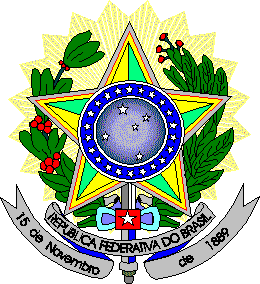 MINISTÉRIO DA EDUCAÇÃOSECRETARIA DE EDUCAÇÃO PROFISSIONAL E TECNOLÓGICAINSTITUTO FEDERAL DE EDUCAÇÃO, CIÊNCIA E TECNOLOGIA DO RIO GRANDE DO NORTECAMPUS EDUCAÇÃO A DISTÂNCIAEDITAL N° 09/2018-DG/EAD/IFRNPROCESSO SELETIVO SIMPLIFICADO PARA CONTRATAÇÃO DE ESTAGIÁRIO PARA ASSESSORIA DE ADMINISTRAÇÃODO PROCESSO SELETIVOSerá disponibilizada 01 (duas) vagas de estágio, conforme o Quadro 1.O estagiário deverá cumprir uma carga horaria de 30 (trinta) horas semanais presenciais no Campus EaD do IFRN no turno da manhã (7h às 13h). O contrato terá duração de 01 (um) ano, podendo ser prorrogado pelo mesmo período.DAS ATRIBUIÇÕESSão atribuições do estagiário realizar as seguintes atividades:Atendimento ao público, organizar e arquivar documentos e correspondências diversas, auxiliar no encaminhamento de processos diversos, digitação de documentos, suporte no processo de compras como pesquisas de preços em geral, auxiliar nos serviços logísticos de almoxarifado, patrimônio e manutenção predial, assim como nos serviços administrativos do setor.DA REMUNERAÇÃOA remuneração total é de R$ 652,00 (seiscentos e cinquenta e dois reais), sendo R$ 520,00 (quinhentos e vinte reais) o valor correspondente à bolsa e R$ 132,00 (cento e trinta e dois reais), correspondente ao auxílio transporte.DAS INSCRIÇÕESA inscrição do candidato será feita, exclusivamente, via Internet, através do e-mail dipmad.ead@ifrn.edu.br, no período compreendido entre os dias  25 de abril a 2 de maio de 2018.Para efetuar a inscrição, o candidato deverá anexar, eletronicamente, ao e-mail (cujo assunto deverá constar como PROCESSO SELETIVO - ESTAGIÁRIO – DIPMAD/EAD), um único arquivo em formato PDF com tamanho máximo de 8 MB (oito megabytes) contendo uma cópia da seguinte documentação:Ficha de inscrição devidamente preenchida (Anexo 2);Declaração de aluno regularmente matriculado (emitida pela Instituição de Ensino de origem)Histórico acadêmico/escolar dos períodos cursados;Curriculum com comprovação (cópias acompanhadas dos originais) de todos os certificados que serão analisados pela Banca Examinadora.O candidato terá direito a realizar uma única inscrição neste Processo Seletivo, informando na Ficha de inscrição a disponibilidade para atuar em qualquer dos dois períodos (7h às 13h / 13h às 19h) ou em apenas um deles.No caso de inscrição duplicada para um mesmo candidato, será considerada apenas a inscrição mais recente.Será considerado participante do Processo Seletivo apenas o candidato que seguir corretamente às instruções dos itens 5 e 6.Sob qualquer pretexto, não será aceita inscrição ou entrega de documento por outro meio diferente do informado neste Edital.DA SELEÇÃOO Processo Seletivo será conduzido pela Assessoria de Administração e será dividido em duas fases:Análise de currículo (0 a 4 pontos) eEntrevista (0 a 6 pontos).Durante o Processo Seletivo serão avaliados critérios como conhecimento, habilidades e experiências comprovadas sobre o pacote MS office 2013 (Excel e Word), trabalho colaborativo, gestão de projetos e processos, gestão de estoque, fases do planejamento e metodologia PDCA, habilidades de relacionamento interpessoais, clareza na argumentação, expectativas sobre o que pretende desenvolver no estágio e disponibilidade para atuar no horário previsto.DO CÁLCULO DA NOTA FINALA nota final do candidato será obtida através do somatório dos pontos computados no item 11.DA CLASSIFICAÇÃOA classificação do Processo Seletivo obedecerá à ordem decrescente do total de pontos obtidos.Em caso de empate, serão considerados os critérios abaixo, na seguinte ordem:Maior idade;Maior nota na  entrevista;Maior nota na análise do currículo.DO CRONOGRAMA E DIVULGAÇÃO DOS RESULTADOSOs resultados e demais informações serão divulgados na página do Processo Seletivo no sítio	do Campus EaD	do IFRN, disponível no endereço eletrônico:  <http://portal.ead.ifrn.edu.br/>, conforme cronograma previsto no Anexo I.O resultado final do Processo Seletivo será divulgado na data prevista de 07 de maio de 2018.DAS DISPOSIÇÕES GERAISSerá eliminado do Processo Seletivo, declarando-se nulos todos os atos decorrentes de sua inscrição, sem prejuízo das sanções penais cabíveis, o candidato que, em qualquer tempo:Cometer falsidade ideológica com prova documental;Utilizar-se de procedimentos ilícitos, devidamente comprovados por meio eletrônico, estatístico, visual ou grafológico;Burlar ou tentar burlar quaisquer das normas definidas neste Edital;Dispensar tratamento inadequado, incorreto ou descortês a qualquer pessoa envolvida no Processo Seletivo; ouPerturbar, de qualquer modo, a ordem dos trabalhos relativos ao Processo Seletivo.A inscrição do candidato implicará o conhecimento destas normas e o compromisso de cumpri-las.É de inteira responsabilidade do candidato acompanhar a publicação dos resultados das etapas do Processo Seletivo.Os casos omissos serão resolvidos pela Assessoria de Administração e, se necessário, encaminhados, pela Direção do Campus EaD do IFRN para análise e parecer.Natal, 25 de abril de 2018.ALEXSANDRO PAULINO DE OLIVEIRADiretor Geral do Campus de Educação a DistânciaANEXO 1 AO EDITAL Nº. 09/2018 - DG/EAD/IFRNCRONOGRAMA DE ATIVIDADESATENÇÃO CANDIDATO: Apresentamos o respectivo cronograma para servir como instrumento de orientação à sua participação no certame. No entanto, trata-se de cronograma provável, podendo se confirmar ou não, a depender de variáveis inerentes ao Processo Seletivo, por isso, faz-se necessário que seja feito o acompanhamento do Processo Seletivo no sítio do Campus EaD do IFRN, pelo endereço <http://portal.ead.ifrn.edu.br/>.Para mais informações, contatar Thiago Medeiros Barros, Diretor de Produção de Material Didático. E-mail: dipmad.ead@ifrn.edu.br. Telefone: (84) 3092-8938.ANEXO 2 AO EDITAL Nº. 09/2018 - DG/EAD/IFRNFICHA DE INSCRIÇÃO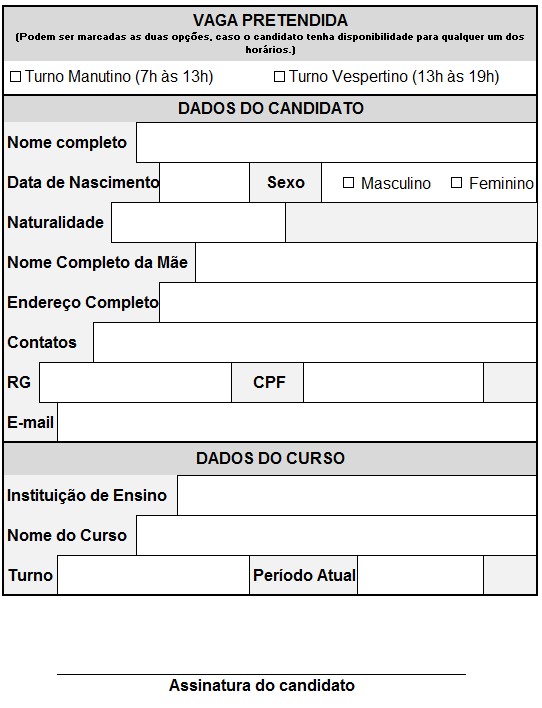 FunçãoFormação Mínima requeridaVAGASAdministradorCursando no mínimo o 3° PERÍODO do curso superior de Tecnologia em Gestão Pública.01ETAPAS/FASES/ATIVIDADESDATADivulgação do processo seletivo25/04/2018Período para inscrição e envio de currículos:25/04/2018 a 01/05/2018Análise dos currículos02/05/2018Divulgação dos horários de cada entrevista das inscrições deferidas03/05/2018Entrevistas04/05/2018Divulgação do resultado final do Processo Seletivo07/05/2018Previsão de início do estágio14/05/2018